令和６年度　第３回　可児市子育てまなび講座『いのち・性に関する講座』のご案内いのちの始まりと尊さを学び、自分の心と身体を守り大切にする性教育。可児市で年長児を対象に行っている「いのちのふれ愛教育」と、小中学校で行っている「いのちの教育」について、実際に授業に携わっている臨床心理士、助産師の先生方が紹介します。子どもが園や学校で学ぶ「いのち・性の教育」について知り、私達も「親だからこそ伝えられる、いのちの教育」について考えましょう。＊日　時　：令和６年１０月３１日（木）１０：００～１１：３０（受付　９：４０）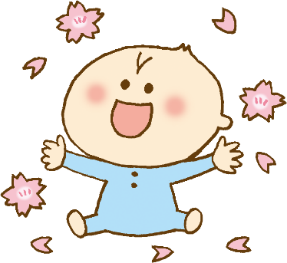 ＊会　場　：可児市福祉センター　大ホール＊講　師　：可児市こども応援センター　臨床心理士・公認心理師　鬼頭　拡美　氏　　　　　　　　　元岐阜医療科学大学　准教授　助産師　森　仁美　氏＊参加費：無料　（筆記用具をお持ちください）第３回　子育てまなび講座（いのち・性に関する講座）に　　　　　　　　　　　　　参加します　　　　・　　　　欠席します　　（どちらかに〇をつけてください）　　学級生氏名　　　　　　　　　　　　　　　　　　　　　　　　　　　　　　　　　　　　　　　　　　　　お子さんの学級・氏名　　　　　年　　　　組　名前　　　　　　　　　　　　　　　　※参加の方のみ→　託児を希望する未就園児　　名前　　　　　　　　　　　　　　（　　　　歳　　　カ月　　男・女）住所（託児票を送付します）　　　　　　　　　　　　　　　　　　　　　　　　　　　　　　　　　　　　連絡先　　　　　　　　　　　　　　　　　　　